 Gulf English School 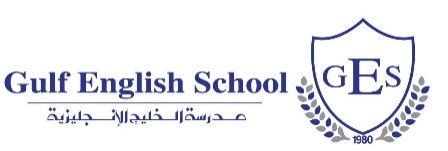 YEAR 9 EnglishTERM 1 OVERVIEWTopics: 1. Fiction and Nonfiction Passages (reading comprehension based on the textbook)              2. Formal and Informal Letters              3. Creative Writing UnitKey Objectives: 1. I will explore various reading strategies to comprehend both fiction and nonfiction text of different complexity levels.     2. I will write formal and informal letters using the correct letter layout, proper register and structure. 3. I will be able to discuss multiple concepts/ideas/themes etc. expressing my own opinion and original point of view.4. I will be able to write a creative text using a variety of creative techniques and adequate vocabulary. Key Objectives: 1. I will explore various reading strategies to comprehend both fiction and nonfiction text of different complexity levels.     2. I will write formal and informal letters using the correct letter layout, proper register and structure. 3. I will be able to discuss multiple concepts/ideas/themes etc. expressing my own opinion and original point of view.4. I will be able to write a creative text using a variety of creative techniques and adequate vocabulary. Focus Questions/ Unit Essential IdeasKey Strategies  -   Key Concepts and VocabularyKey Strategies  -   Key Concepts and VocabularyWhat is a reading strategy? What strategies can I use to help me comprehend fiction/nonfiction text better? • What are the best reading strategies for me to use?• How can I infer when I read?• What's the main idea of this text?• What questions do I have about this text?• What conclusions can I draw?• What can this word mean based on what I read?• What/Who/Where/When/Why/How questions 2. Formal and Informal Letters• What is the purpose of a letter?• How do you differentiate between a formal and an    informal letter?• What are the features of a formal letter/informal letter?• What techniques do you use to transition from one idea    to the next?• What are some types of letter?3. What is creative writing?• What are the distinctive features of creative writing?• What are different types of creative pieces?• How can I engage the reader? How can I create suspense?• How can I create an effective creative piece? • What creative strategies can I include in my text?   • What is the difference between language technique and   structural technique? Assessment:Formative Assessments (ongoing)quizzes/class tests assessing various reading strategiesformal and informal letter quizzes/class testsclass tests on each topic of Term 1Summative Assessments (formal examination)reading comprehension passageletter writing based on a promptcreative writing based on a promptResources: Textbook: English- An International Approach 3Workbook: English- An International Approach 3Internet resources adapted to the UK National Curriculum • Bloom's Taxonomy• remembering• comprehending• applying• analysing• evaluating• creating• close reading strategy• predicting• skimming• scanning• visualising• asking questions• answering questions• inferring• making connections• drawing conclusions• extracting main idea• using relevant details• using context clues• formal/informal register• formal/informal language• heading• date/inside address• salutation• complimentary closing • signature• audience• purpose• imaginative• suspense  • foreshadowing• flashback/flash-forward • plot elements• entertaining• figurative language• imagery/5 senses• characterisation• dialogueEvidence-Base Terms• according to the text• according to the author• I know this because...• from the text, I can say that...• one evidence is...• one example is...• on line ... it says that...• on page ... the author explains• the author states that...• based on what I read...• for instance...• for example...• the reason I think that is...• this ... proves that...• the text reveals that...• one example of a simile is• this metaphor means...Transition Words• in addition• therefore• as a result• this means • therefore• in opposition• due to the fact• however• on the other hand• similarly• furthermore• as a consequence• arguably• on the contrary• firstly• ironically• consequently• finally • in conclusion